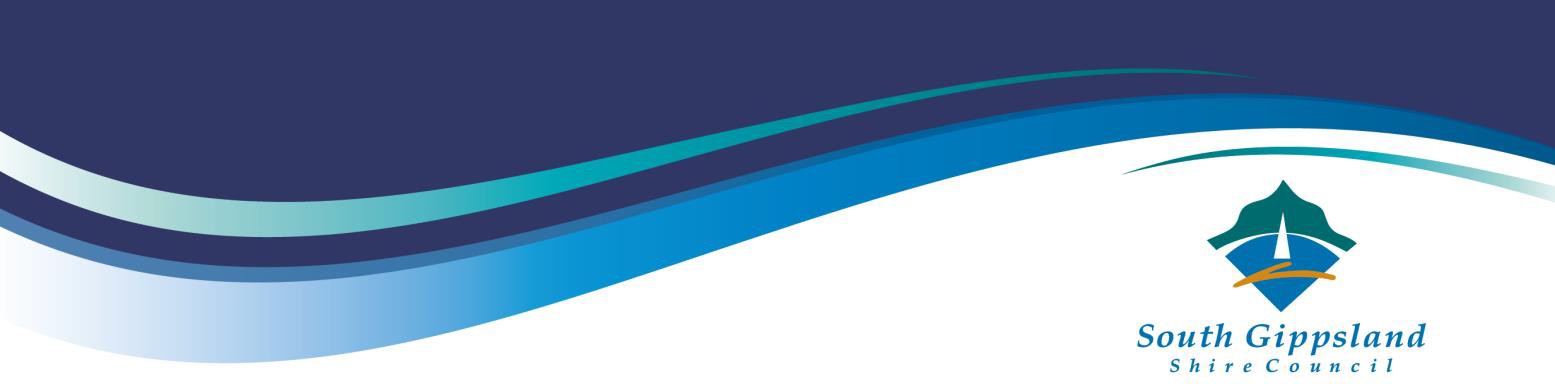 Shrine of Remembrance Exhibition coming to Coal Creek
The Shrine of Remembrance’s Changed Forever: Legacies of Conflict exhibition is coming to Coal Creek Community Park and Museum.In ‘Changed Forever’, stories of migrants who have resettled in Australia from war-torn countries are told beside those of recent veterans of overseas service in the Australian Defence Force. By telling these stories, the exhibition explores the impacts of global and civil conflict in changing lives and shaping contemporary Australia.The exhibition has been moving across the state since September 2019, and Coal Creek is the last place to host this moving exhibition.When you come along to the exhibition, expect to be met with art, objects, photographs, audio visuals and interactives that all help to enhance the personal stories and their experiences in conflict and life post-war.To celebrate ‘Changed Forever’ coming to South Gippsland, an opening event will be held on Thursday 31 August between 6.00pm and 8.00pm. After that, you will be able to view the exhibition until 4 December 2023 during Coal Creek’s opening hours which are Friday to Monday 10.00am to 4.00pm, or seven days a week during school holidays.To find out more about the exhibition, please visit: www.shrine.org.au/changed-forever-legacies-of-conflict-exhibition Quotes attributable to Nathan Hersey, Mayor of South Gippsland Shire Council:“With the Changed Forever: Legacies of Conflict exhibition coming to South Gippsland, it is an opportunity for us all to learn more about the impact of conflicts on our veterans, and on the many people who come to our country for a better and safer life.”Quote attributable to Dean Lee, Chief Executive Officer of the Shrine of Remembrance:“We are delighted to bring Changed Forever to Korumburra. Through this exhibition, the Shrine seeks to foster deeper understanding of the profound changes brought about by conflict. The veterans and refugees whose stories we share remind us we are united through our shared humanity.”PR2838 21/08/23